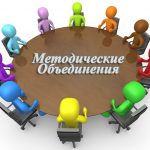 План проведения методических мероприятий  ТГПР учителейна 2021\22 года№ п/пДата, день                  недели, времяТГПР учителейМероприятие, тема1.сентябрь 2021математики, физики, информатики«Анализ результатов ГИА по математике в 2019\20- г.г.: затруднения и типичные ошибки в выполнении заданий».1.1.сентябрь 2021русского языка и литературы«Анализ результатов ГИА по русскому языку и литературе в 2019\20.г.: затруднения и типичные ошибки в выполнении заданий».2декабрь 2021математики, физики, информатикиДиагностика уровня сформированностиобщеучебных умений и навыков выпускников 9-х, 11-х классов по математике- анализ диагностических работ по материалам ОГЭ и ЕГЭ;- анализ результатов олимпиады по математике.22декабрь 2021русского языка и литературыДиагностика уровня сформированности общеучебных умений и навыков выпускников 9-х, 11-х классов по русскому языку- анализ диагностических работ по материалам ОГЭ и ЕГЭ;- анализ результатов олимпиады по русскому языку.мастер-класс« Развитие умений выпускников строить собственный текст как законченное речевое высказывание, доказательное и аргументированное»3январь 2022математики, физики, информатикиОбмен опытом работы по вопросам:-решение задач из ЕГЭ повышенной сложности:-решение геометрических задач,-решение экономических задач- решение заданий с параметромянварь 2022русского языка и литературы«Педагогическая помощь учащемуся при подготовке к экзамену. Дифференциация и уровневый подход»мастер-классМетодика подготовки учащихся к выполнению задания 3-ей части (сочинение). Сочинение на лингвистическую тему. Сочинение-рассуждение на основе прочитанного текста.4март 2022математики, физики, информатикимастер-класс «Эффективные практики организации деятельности  учащихся на уроках при подготовке к ГИА по математике»4март 2022русского языка и литературыСтратегия и тактика подготовки учащихся 11 класса к ЕГЭ.Подготовка учащихся 9 класса к прохождению государственной итоговой аттестации.